21. – 25. 5. 2018Pondělí	přesnídávka	houska, tuňáková pom., čaj, mléko, ovoce			(1,4,7)		polévka	kulajda							(1,3,7,9)		oběd		zapečené těstoviny, okurka, čaj				(1,3,7,10)		svačina	lámankový chléb, máslo, čaj, mléko, zelenina		(1,7,11)Úterý	přesnídávka	rohlík, cizrnová pom., čaj, b. káva, zelenina		(1,7)		polévka	vývar s játrovými nočky					(1,7,9)		oběd		rybí prsty, brambor, dresink	ledový salát, ovocná šťáva	 (1,4,7)		svačina	cerea houska, nadýchaná lučina, čaj, mléko, ovoce	(1,7)Středa	přesnídávka 	chléb, drožďová pom., čaj, mléko, zelenina 			(1,7) 		polévka	krupicová s vejcem						(1,3,9)		oběd		svíčková na smetaně, hovězí maso, knedlík, čaj		(1,7,9)		svačina	houska, šunkové máslo, čaj, mléko, ovoce			(1,7)Čtvrtek	přesnídávka	lámankový chléb, vaječná pom., čaj, koktejl, zelenina	(1,3,7)		polévka	gulášová							(1,9)		oběd		kuřecí plátek, rýže, čaj					(1,7)		svačina	skořicové lupínky, čaj, mléko, ovoce				(1,7)Pátek	přesnídávka	grahamový rohlík, máslo, pl. sýr, čaj, mléko, zelenina	(1,7)		polévka	bramborová							(1,7,9)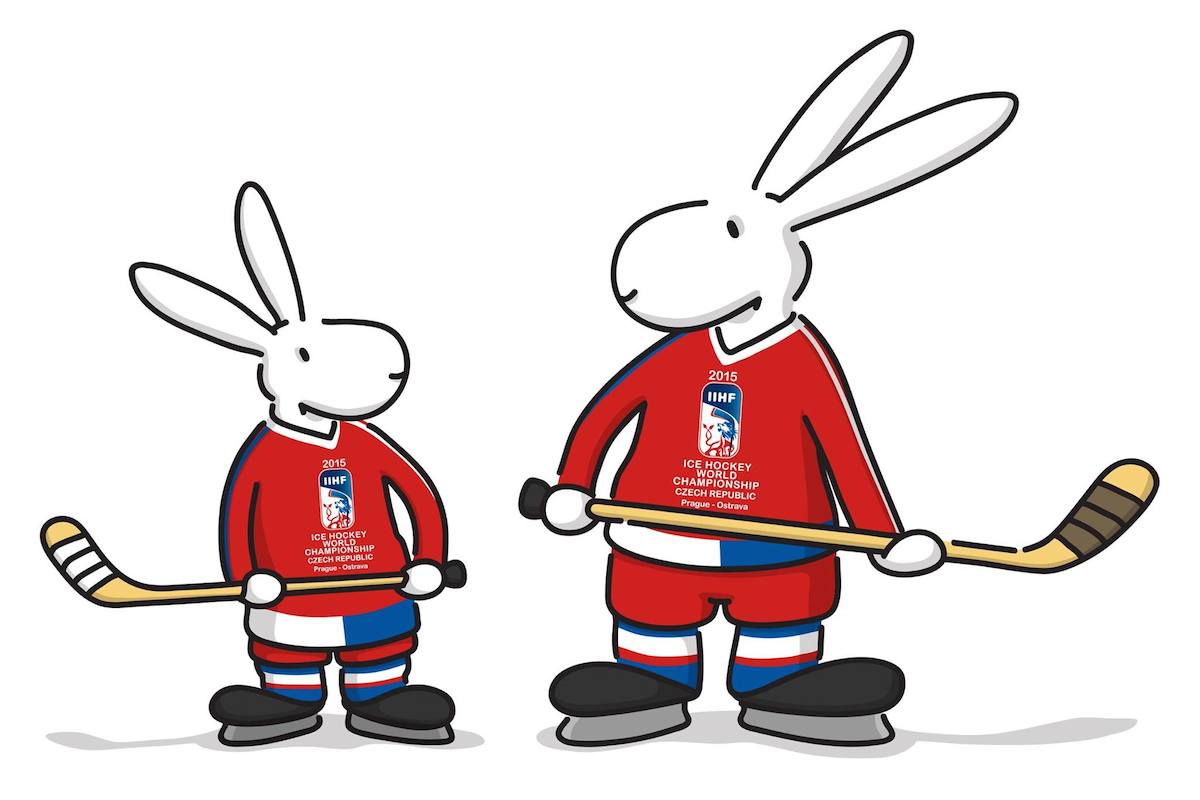 		oběd		fazole po mexicku, chléb, džus				(1,7)		svačina	bábovka, čaj, mléko, ovoce 					(1,7)změna vyhrazena